Aufgabenbereiche TutorInnen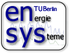 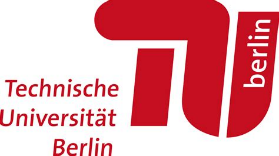 Webseite mit Typo3Einpflegen von News, Personal (Alumni, Telefonnummern, neue Seiten für Neuankömmlinge erstellen)Aktualisieren der Informationen zu den Lehrveranstaltungen Abschlussarbeitsthemen dort veröffentlichenVakanteAbgeschlossene, hinterlegen in speziellem Archiv -> Darian fragen!Sobald möglich neue Webseite anlegen (1 Tutor, ein Semester lang abstellen)SemesterplanungSemesterverlaufsplan erstellen (an vorherigen Versionen orientieren und rückwärts planen)ISIS-Kurs einrichten (größtenteils an Vorgängerkursen orientieren und Übersichtlichkeit verbessern)Für Podcasts, Musterlösungen & Hausaufgaben die richtigen Daten für die Verfügbarkeit einstellenStudierendenbetreuungSprechstundenForen auf ISIS betreuen -> Helpline-Forum mit Antwort innerhalb von 48 hTutorien (zumindest im Präsenzsemester)Wichtig ist hier den Vorbereitungsaufwand nicht zu unterschätzen (2-3 h pro Tutoriumswoche im ersten Semester)ppt erstellen – kurze Wiederholung zum Stoff (ähnlich zum Podcast) Aufgaben aus den wöchentlichen Übungsaufgaben E-Mail: wigr.team@ensys.tu-berlin.deRegelmäßiges nachschauen und beantworten von AnfragenEiner der Hauptkanäle für Fragen an uns (etwa 5 Anfragen pro Woche während des Semesters)Leistungskontrolle Erstellung neuer HausaufgabenfragenKlausuraufgaben des WiMis nachrechnenHausaufgabenkriteriumssprechstunde und Klausureinsicht (Vorbesprechung mit TutorInnen in Break-out Rooms, Validierung durch WiMi / Prof im Anschluss)Klausuraufsicht Und vieles mehr, das eher okkasionell auftrittAufgabenbereiche WiMisSemesterplanungMOSES-Verwaltung: Veranstaltungsplanung, Verfügbarkeiten, Tutorienplanung, Klausurplanung Semesterverlaufsplan validieren  Elemente aus altem ISIS-Kurs importieren (Anleitung Wiki) und aktualisieren (i.d.R durch TutorIn)[Terminfindung Gastvorlesungen]Studierendenbetreuung / Klausuranmeldung Organisatorische Ankündigungen (Orientierung an Ankündigungen aus vergangenen Kursen)Ausstellung Scheine / Noten (Anleitung Wiki, Vorlagen tubCloud) Hausaufgabenergebnisse auf QISPOS eintragen (Wiki) Prüfungsanmeldung über QISPOS oder den gelben Zettel (Wiki) Veröffentlichung der Klausurdaten auf QISPOS (Anleitung Wiki) Leistungskontrolle Vorrechnen der Übungsklausur Erstellung von drei Klausurversionen im Wordformat (auf Grundlage aller Kursmaterialien)Implementierung der Klausuraufgaben in ISIS (Leitfaden in tubCloud verfügbar) – Korrekturschleifen am besten nur noch durch eingeben in die ISIS-Maske, um notwendige Änderungen am Code im Nachgang zu verringern Sprechstunde für Hausaufgabenkriterium und Klausureinsicht (Ablauf: Studierende suchen vorab unverdiente Punktverluste, diese werden mit den TutorInnen in Break-out Rooms besprochen, finale Validierung und Nachtrag der Punkte in der Notenliste durch WiMi) Verkündung der vorläufigen Noten auf ISIS Übermittlung der Noten ans Prüfungsamt über QISPOS oder per Mail (Wiki) Klausuraufsicht (Buffet mit belegten Brötchen und Obst bei einer Präsenzklausur organisieren)Sofern keine Open-Book-Klausur  Organisation ISIS-Online-Klausur im UNIX-Pool (Anleitung Wiki) 